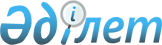 О внесении изменений в решение Темирского районного маслихата от 29 декабря 2022 года № 288 "Об утверждении бюджета Кенестуского сельского округа на 2023–2025 годы"
					
			С истёкшим сроком
			
			
		
					Решение Темирского районного маслихата Актюбинской области от 23 июня 2023 года № 58. Прекращено действие в связи с истечением срока
      Темирский районный маслихат РЕШИЛ:
      1. Внести в решение Темирского районного маслихата от 29 декабря 2022 года № 288 "Об утверждении бюджета Кенестуского сельского округа на 2023–2025 годы" следующие изменения:
      пункт 1 изложить в новой редакции:
      "1. Утвердить бюджет Кенестуского сельского округа на 2023–2025 годы согласно приложениям 1, 2 и 3 к настоящему решению, в том числе на 2023 год в следующих объемах:
      1) доходы – 60 500 тысяч тенге, в том числе:
      налоговые поступления – 5 566 тысяч тенге;
      неналоговые поступления – 396 тысяч тенге;
      поступления от продажи основного капитала – 500 тысяч тенге;
      поступления трансфертов – 54 038 тысяч тенге, в том числе:
      субвенция – 31 028 тысяч тенге;
      2) затраты – 61 260,8 тысяч тенге;
      3) чистое бюджетное кредитование – 0 тенге, в том числе:
      бюджетные кредиты – 0 тенге;
      погашение бюджетных кредитов – 0 тенге;
      4) сальдо по операциям с финансовыми активами – 0 тенге, в том числе:
      приобретение финансовых активов – 0 тенге;
      поступления от продажи финансовых активов государства – 0 тенге;
      5) дефицит (профицит) бюджета – -760,8 тысяч тенге;
      6) финансирование дефицита (использование профицита) бюджета – 
      760,8 тысяч тенге, в том числе:
      поступление займов – 0 тенге; 
      погашение займов – 0 тенге;
      используемые остатки бюджетных средств – 760,8 тысяч тенге.";
      пункт 5 изложить в новой редакции: 
      "5. Учесть в бюджете Кенестуского сельского округа на 2023 год поступления целевых текущих трансфертов из районного бюджета в сумме 23 010 тысяч тенге.
      Распределение указанных сумм целевых текущих трансфертов определяется на основании решения акима Кенестуского сельского округа.".
      2. Приложение 1 к указанному решению изложить в новой редакции согласно приложению к настоящему решению.
      3. Настоящее решение вводится в действие с 1 января 2023 года. Бюджет Кенестуского сельского округа на 2023 год
					© 2012. РГП на ПХВ «Институт законодательства и правовой информации Республики Казахстан» Министерства юстиции Республики Казахстан
				
      Председатель Темирского районного маслихата 

Б. Шаимов
Приложение к решению Темирского районного маслихата от 23 июня 2023 года № 58Приложение 1 к решению Темирского районного маслихата от 29 декабря 2022 года № 288
Категория
Категория
Категория
Категория
Сумма (тысяч тенге)
Класс
Класс
Класс
Сумма (тысяч тенге)
Подкласс
Подкласс
Сумма (тысяч тенге)
Наименование
Сумма (тысяч тенге)
I. Доходы
60 500
1
Налоговые поступления
5 566
01
Подоходный налог
1 000
2
Индивидуальный подоходный налог
1 000
04
Hалоги на собственность
2 866
1
Hалоги на имущество
166
3
Земельный налог
200
4
Hалог на транспортные средства
1 700
5
Единый земельный налог
800
05
Внутренние налоги на товары, работы и услуги
1 700
3
Поступления за использование природных и других ресурсов
1 600
4
Сборы за ведение предпринимательской и профессиональной деятельности
100
2
Неналоговые поступления
396
01
Доходы от государственной собственности
146
5
Доходы от аренды имущества, находящегося в государственной собственности
146
06
Прочие неналоговые поступления
250
1
Прочие неналоговые поступления
250
3
Поступления от продажи основного капитала
500
03
Продажа земли и нематериальных активов
500
1
Продажа земли
500
4
Поступления трансфертов
54 038
02
Трансферты из вышестоящих органов государственного управления
54 038
3
Трансферты из районного (города областного значения) бюджета
54 038
Функциональная группа
Функциональная группа
Функциональная группа
Функциональная группа
Функциональная группа
Сумма (тысяч тенге)
Функциональная подгруппа
Функциональная подгруппа
Функциональная подгруппа
Функциональная подгруппа
Сумма (тысяч тенге)
Администратор БП
Администратор БП
Администратор БП
Сумма (тысяч тенге)
Программа
Программа
Сумма (тысяч тенге)
Наименование
Сумма (тысяч тенге)
II. Затраты
 61 260,8
01
Государственные услуги общего характера
39810,8
1
Представительные, исполнительные и другие органы, выполняющие общие функции государственного управления
39810,8
124
Аппарат акима города районного значения, села, поселка, сельского округа
39810,8
001
Услуги по обеспечению деятельности акима города районного значения, села, поселка, сельского округа
39410,8
022
Капитальные расходы государственного органа
400
07
Жилищно-коммунальное хозяйство
13 950
3
Благоустройство населенных пунктов
13 950
124
Аппарат акима города районного значения, села, поселка, сельского округа
13 950
008
Освещение улиц в населенных пунктах
3 200
009
Обеспечение санитарии населенных пунктов
1 400
011
Благоустройство и озеленение населенных пунктов
9350
13
Прочие
7 500
9
Прочие
7 500
124
Аппарат акима города районного значения, села, поселка, сельского
7 500
округа
040
Реализация меропрятий для решения вопросов обустройства населенных пунктов в реализацию мер по содействию экономическому развитию регионов в рамках Государственной программы развития регионов до 2025 года
7 500
ІІІ.Чистое бюджетное кредитование
0
Бюджетные кредиты
0
Категория
Категория
Категория
Категория
Сумма (тысяч тенге)
Класс
Класс
Класс
Сумма (тысяч тенге)
Подкласс
Подкласс
Сумма (тысяч тенге)
Наименование
Сумма (тысяч тенге)
5
Погашение бюджетных кредитов
0
01
Погашение бюджетных кредитов
0
1
Погашение бюджетных кредитов, выданных из государственного бюджета
0
Функциональная группа
Функциональная группа
Функциональная группа
Функциональная группа
Функциональная группа
Сумма (тысяч тенге)
Функциональная подгруппа
Функциональная подгруппа
Функциональная подгруппа
Функциональная подгруппа
Сумма (тысяч тенге)
Администратор БП
Администратор БП
Администратор БП
Сумма (тысяч тенге)
Программа
Программа
Сумма (тысяч тенге)
Наименование
Сумма (тысяч тенге)
IV. Сальдо по операциям с финансовыми активами
0
V. Дефицит (профицит) бюджета
-760,8
VІ. Финансирование дефицита (использование профицита) бюджета
760,8
Категория
Категория
Категория
Категория
Сумма (тысяч тенге)
Класс
Класс
Класс
Сумма (тысяч тенге)
Подкласс
Подкласс
Сумма (тысяч тенге)
Наименование
Сумма (тысяч тенге)
8
Используемые остатки бюджетных средств
760,8
01
Остатки бюджетных средств
760,8
1
Свободные остатки бюджетных средств
760,8